.Two Restarts: -On wall 5 (starts facing 12:00), after 32 counts, now facing 6:00.On wall 6 (starts facing 6:00), after 32 counts, now facing 12:00.Intro: 16 counts from first beat in music (app. 10 secs. into track). Start with weight on L footPhrasing: 16 (intro), 48, 48, 48, 48, 32, 32, 48, 16, 1.[1 – 8] Side rock, R vaudeville, ball cross, side R, L sailor ¼ L[9 – 16] Ball walk L R, L & R heel switches, step touch L and R[17 – 24] L jazz box ¼ L, L chasse ¼ L, ball walk L R, syncopated L rocking chair[25 – 32] Step ¼ R, L samba step, R jazz box cross[33 – 40] R side rock, R cross shuffle, knee pop, L side rock, L cross shuffle, knee pop[41 – 48] R side rock cross, L side rock cross, HOLD, out out, in in, knee popStart againEnding: To finish at 12:00 do the following: Do the first 32 counts of wall 7. You’re now facing 6:00.Do the last 16 counts BUT turn ¼ R on the &-count of your L side rock cross (counts 43&44).You’re now facing 9:00. Repeat the last 16 counts again and repeat the ¼ R on the L side rock cross.You’re now facing 12:00. After your last knee pop step R to R side ... [12:00]Fun OptionOnce you feel comfortable with the dance you can play with the high lights in the music:leave out the second knee pop (&8) from counts 33-40 on wall 2 and 4 (facing 12:00) andon wall 7 (facing 6:00) and wall 8 (facing 9:00). Just an option, but it makes sense…Contact - niels@love-to-dance.dk - www.love-to-dance.dkRainmaker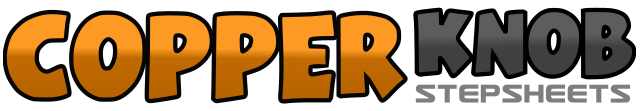 .......Count:48Wall:2Level:Intermediate.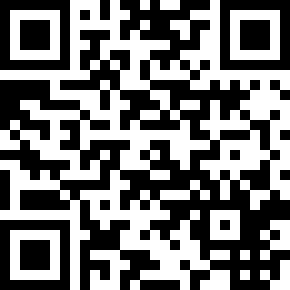 Choreographer:Niels Poulsen (DK) - March 2014Niels Poulsen (DK) - March 2014Niels Poulsen (DK) - March 2014Niels Poulsen (DK) - March 2014Niels Poulsen (DK) - March 2014.Music:Rainmaker - Emmelie de Forest : (iTunes)Rainmaker - Emmelie de Forest : (iTunes)Rainmaker - Emmelie de Forest : (iTunes)Rainmaker - Emmelie de Forest : (iTunes)Rainmaker - Emmelie de Forest : (iTunes)........1 – 2Rock R to R side (1), recover on L (2) 12:003&4&Cross R over L (3), step L to L side (&), touch R heel to R diagonal (4), step R next to L (&) 12:005 – 6Cross L over R (5), step R to R side (6) 12:007&8Cross L behind R (7), turn ¼ L stepping R next to L (&), step fwd on L (8) 9:00&1 – 2Step R next to L (&), walk fwd on L (1), walk fwd on R (2) 9:003&4&Touch L heel fwd (3), step L next to R (&), touch R heel fwd (4), step R next to L (&) 9:005 – 6Step L to L side (5), touch R next to L (6) 9:007 – 8Step R to R side (7), touch L next to R (8) 9:001 – 2Step L diagonally fwd R (1), turn ¼ L stepping back on R (2) 6:003&4Step L to L side (3), step R next to L (&), turn ¼ L stepping fwd on L (4) 3:00&5 – 6Step R next to L (&), walk fwd on L (5), walk fwd on R (6) 3:007&8&Rock fwd on L (7), recover back on R (&), rock back on L (8), recover fwd on R (&) 3:001 – 2Step fwd on L (1), turn ¼ R stepping onto R (2) 6:003&4Cross L over R (3), rock R to R side (&), recover on L (4) 6:005 – 6Cross R over L (5), step back on L (6) 6:007 – 8Step R to R side (7), cross L over R (8) 6:001&2&3Rock R to R (1), recover L (&), cross R over L (2), step L to L side (&), cross R over L (3) 6:00&4Pop both knees fwd lifting heels off the floor (&), step down on both heels again (4) 6:005&6&7Rock L to L (5), recover R (&), cross L over R (6), step R to R side (&), cross L over R (7) 6:00&8Pop both knees fwd lifting heels off the floor (&), step down on both heels again (8) 6:001&2Rock R to R side (1), recover on L (&), cross R over L (2) 6:003&4Rock L to L side (3), recover on R (&), cross L over R (4) 6:005&6&7Hold (5), step R out (&), step L out (6), step R to centre (&), step L next to R (7) 6:00&8Pop both knees sharply fwd lifting heels off the floor (&), step down on both heels again (8) 6:00